§8614.  Council budget; financing; executive directorThe council shall prepare and adopt a biennial budget for presentation to the Governor and the Legislature as a request for appropriations sufficient to carry out its statutory responsibilities.  The council may accept contributions of any type from any source to assist it in carrying out its responsibilities and to make arrangements regarding the administration of these funds as may be required as a condition precedent to the receipt of these funds by the Federal Government or any other source.  [PL 1991, c. 145 (AMD).]The council may employ an executive director who shall be the principal administrative and executive employee of the council.  The executive director may hire staff as necessary to carry out the responsibilities for the coordination of all affairs of the council including, but not limited to, the training and education of volunteers, health care professionals and the general public.  The executive director is also responsible for advocacy on behalf of community hospices throughout the State.  The executive director may obtain office space, goods and services as required to carry out these responsibilities.  [PL 1989, c. 596, Pt. F, §2 (NEW).]SECTION HISTORYPL 1989, c. 596, §F2 (NEW). PL 1991, c. 145 (AMD). The State of Maine claims a copyright in its codified statutes. If you intend to republish this material, we require that you include the following disclaimer in your publication:All copyrights and other rights to statutory text are reserved by the State of Maine. The text included in this publication reflects changes made through the First Regular and First Special Session of the 131st Maine Legislature and is current through November 1, 2023
                    . The text is subject to change without notice. It is a version that has not been officially certified by the Secretary of State. Refer to the Maine Revised Statutes Annotated and supplements for certified text.
                The Office of the Revisor of Statutes also requests that you send us one copy of any statutory publication you may produce. Our goal is not to restrict publishing activity, but to keep track of who is publishing what, to identify any needless duplication and to preserve the State's copyright rights.PLEASE NOTE: The Revisor's Office cannot perform research for or provide legal advice or interpretation of Maine law to the public. If you need legal assistance, please contact a qualified attorney.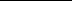 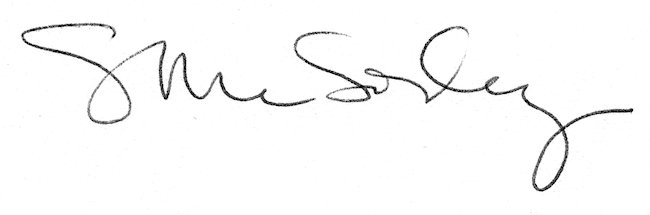 